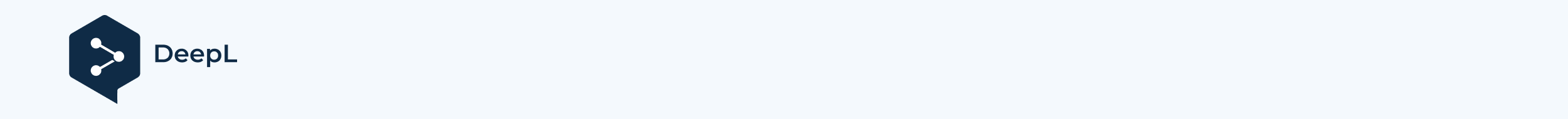 神的面具——路德神学中 "Larvae Dei "（神的面具）的意义简介路德对上帝启示的理解是其神学的关键。  通过观看上帝的创造物，一个人可以了解上帝和他的全能和善良，但只有一个荣耀的神学家才会以这种方式寻求对上帝的了解。为什么呢？  因为这种对神的认识是不完整的，只会导致偶像崇拜，正如保罗在罗马书第1章中所记录的那样。对上帝的真正和正确的认识完全来自于十字架神学。   只有在他的儿子身上，他揭示了天父的心和意志，我们才能正确地看到和认识上帝。  这种对神的认识是通过神指定的面具向我们揭示的。  (1）神的话语；（2）他的化身；（3）洗礼；（4）主的晚餐。在路德看来，真正的教会寻求在上帝选择的地方，以他选择的形式，来认识和理解他自己。  另一方面，假教会则寻求在这些面具之外认识和体验上帝。章节摘要第一章介绍了马丁-路德博士著作中的Larvae Dei的概念。  由于人类的罪，上帝在与人类打交道时必须戴上面具。  因此，圣灵的事工是完全外在的，完全可以被我们的感官所感知。  然而，并不是每一个可见的或外在的东西都能揭示出神的心。  路德认为，只有在基督里，在他制定的形式中，上帝才向我们揭示了他的心。  它们是他揭示自己的地方，也是他自己存在的地方。  上帝可以在没有外在因素的情况下工作，以及他所创造的教会、家庭和政府的秩序，但当他通过他的恩典手段和受造物工作时，限制他的权力是他的意愿。第二章探讨了神寻求在人们的生活中彰显自己的两种基本方式：神善意的旨意和标志的旨意。  当我们注视着母亲膝上的孩子或悬挂在十字架上的牺牲品时，我们能够看到并体验到神的善意，因为我们看到神对罪人并不生气，而是希望通过他的儿子来显示怜悯。  自从在伊甸园中向亚当和夏娃许下他要来的应许后，上帝就在他的话语和应许旁边放置了某些可见的标志，即标志的意愿。  那些想得救的人必须坚守上帝的这些面具，在这些面具中，上帝向我们揭示了他自己。第三章探讨了从该隐和亚伯的献祭开始的真假教会的起源。  真教会相信并靠着上帝是有恩典的，并在他的儿子身上给了我们救赎的应许而生活，而假教会则拒绝相信这些应许。第四章探讨了这个真正的教会如何因着对神的应许的信心而活着，不是单靠面包，而是靠着从主那里发出的每一句话。口。 因此，神向他的子民提供了应许，但同时，他也在信心上考验和锻炼他们。  通过这样做，神试图教导人类，他们更多的是靠神的话语而不是靠物质的面包生活。  如果缺乏面包，就不能求助于一个陌生的神，而是要通过对圣言的信仰来强化内心。  因此，通过十字架，上帝试图按照他的计划和目的来塑造信徒；在这些考验中，他希望我们只将目光投向他的儿子（以及圣言和圣事），并记住十字架是为了让我们谦卑，学会等待主的恩典显现。第五章介绍了马丁-路德著作中的几篇论文。  采用这种形式是为了简要说明路德的主要思想，并包括从广泛涉及路德使用Larvae Dei的二手资料中获得的材料。第六章提供了神在世界中活动的大画面，因为我们看到生活中没有任何地方不受他的影响和意志的影响。  当代人可能会问："上帝在哪里？"  路德会回答说，上帝一直都在我们中间，对于那些拥有信仰的人来说，可以清楚地看到和体验到他的面具，这些信仰是通过圣言和圣灵的活动获得的。第一章。  路德对Larvae Dei的使用神的面具"人不可见我而活"（出埃及记33：20）。  由于人类的罪性，人类无法看到上帝，在他赤裸裸的超越中，也无法生存。因此，自从人类因亚当和夏娃悖逆上帝的旨意而堕入罪中后，上帝和人类之间就不可能有未经调解的关系。  上帝在与人类的交往中必须戴上面具。也许上帝在没有遮盖物的情况下向亚当显现，但在堕入罪中后，他在一阵微风中显现，仿佛被遮盖物所笼罩。       同样，他后来在会幕中被怜悯座包裹，在沙漠中被云和火包裹。  因此，摩西称这些物体为 "上帝的面孔"，上帝通过这些面孔彰显他自己（《圣经》1:11）。路德认为，我们的这种本性因罪而变得如此畸形，以至于在没有遮盖的情况下无法认识上帝或理解他的本性。  因此，上帝在他的恩典和怜悯中，将自己包裹在他的作品中，并试图以某些形式向人类揭示他自己。因为可以肯定的是，人类无法通过自己的智慧找到上帝......如果我们遵循上帝亲自在我们面前设置的可见形式或标志，我们就可以避免这些危险。  在新约中，我们有一个可见的形式，即神的儿子在他母亲马利亚的腿上。  他为我们受苦受难，正如《信条》所教导的。  此外，我们还有其他可见的形式。  洗礼、圣餐、以及说话本身。  因此，我们不能抱怨被遗弃......撒旦竭力引导我们离开上帝规定的形式。  但你必须坚持和遵循这个肯定和无误的规则。  上帝以其神圣的智慧安排了一些明确可见的形式来向人类展示他，这些形式可以用眼睛看到，用手摸到，简而言之，是在五感的范围内。  神圣的陛下如此接近我们（LW 3:108-109）。路德警告说，既然不可能在上帝的无遮蔽的本质中认识他，那么，在没有圣言或圣经的情况下争论上帝和神性是非常不明智的。任何覆盖物。1 那些在这些遮盖物之外寻求达到上帝的人，在没有梯子的情况下努力升入天堂，也就是说，没有唯一真正的梯子，即耶稣基督。路德哀叹说，这是错误的第一阶段，当人类无视上帝笼罩着他自己，并试图仔细研究未被揭露的上帝。  例如，亚当的罪在于他猜测上帝为什么命令他不要吃树上的东西。2 因此，路德建议，我们必须克制自己的好奇心和猜测，只紧紧抓住他的话语，不要让人在上帝的命令上加上致命的小字WHY。在路德看来，这种 "不露声色 "地追寻上帝的做法是所有异端分子的做法，包含了他们异端公式的实质。  在他们试图脱离上帝的道成肉身、圣言和圣事来认识和理解上帝的过程中，他们接受了一种灭亡的生活方式。  这就是发生在阿里乌斯身上的事情，他在论证自己的立场时脱离了上帝的话语，而是仅仅依靠自己的思维。因此，任何人都不要去思考未被揭示的神性，而是要逃离这些思考，如同逃离地狱和撒旦真正的诱惑。  我们每个人都应该遵守上帝向我们揭示的标志，即他的儿子，由童贞女马利亚所生，躺在牛马槽里；圣言；洗礼；主的晚餐；以及赦免。  在这些形象中，我们看到并见到了一位我们可以承受的上帝，一位安慰我们、提升我们的希望并拯救我们的上帝（路加福音2:48）。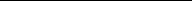 1 我们的这种本性因罪而变得如此畸形，如此堕落和彻底败坏，以至于没有遮盖物就不能认识上帝或理解他的本质。  正是由于这个原因，这些遮盖物是必要的（LW 1:11）。2 如果亚当遵守了这一规则，他就不会堕入罪恶。  但是，由于他背离了主给他的命令，听从了撒旦的话，撒旦讨论了上帝禁止他吃这棵树的原因，他就一头栽进了罪和死亡中（LW 3:138-139）。那些在信仰中利用这些形式和掩护的人，不会徒然相信，也不会偏离上帝，而是肯定会听到并找到他。  因此，"凡想得救和安全的人......就当紧紧抓住神的形式、标志和覆盖物，如他的话语和他的行为。  因为在他的话语和工作中，他向我们展示了他的智慧"（LW 1:13）。具体的精神上帝不彰显自己，除非通过他的作品和话语，这是路德对上帝自我启示的基本原则。  由于人的罪性，圣灵不能在我们中间居住，只能在物质上居住，但只有通过圣灵才能知道对上帝的真正认识。但你必须坚持和遵循这个肯定的和无懈可击的标志：上帝在他的神圣智慧中安排了一些明确的和可见的形式来向人类展示Himselft，它可以被眼睛看到，用手触摸，总之，是在五官的范围内（LW 3：109）。圣灵的事工是完全外在的，完全可以被我们的感官所感知。  上帝本可以用其他方式拯救人类，但他的旨意是通过外部手段拯救堕落的人类，并以这种方式向我们展示自己。3 正是在这些形式中，圣灵清楚地展现在我们的眼前。由于圣灵的工作没有外在的东西，所以每个人都有责任在他选择的地方以何种方式来认识他。4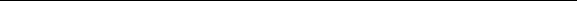 上帝经常通过人类的事工做所有的事情，因此，没有人可以通过所谓的精神猜测，没有外在的东西获得救赎。  必须关注圣言，必须寻求洗礼。  必须接受圣餐仪式，必须要求赦免。  所有这些确实是外在的东西，但它们都包含在圣言中。  因此，圣灵在没有它们的情况下什么也不做（LW 3:274-275）。因此，并非每一件可见的或外在的事物都能揭示上帝的心和意志。        路德认为，只有在基督里，在他制定的形式中，上帝才向人类揭示他的心。  它们是上帝赐予的认识上帝的手段；它们是上帝揭示自己的地方，是上帝存在的地方。  在他的仁慈中，上帝选择了以这些物质的、具体的和有形的形式来揭示他自己。  路德提供了四个理由，说明为什么上帝通过他具体的精神来到我们身边。首先，自开天辟地以来，神圣的智慧已经如此规定和安排事情，总是有一些公共标志，所有的人都可以看，以便他们可以找到、崇拜和向真神祈祷，并被拯救了。通过圣灵在内心深处赦免他们的罪，而不需要圣言和牧师的传教。  但这不是他的意愿（LW 6:128）。4 因此，我们要学习，必须领会上帝，不是没有理由，而是他已经显示了自己，并屈尊以人类的方式与我们说话和交往（LW 4:144）。因为我们需要这样的标记和征兆，以便它们能引导我们认识上帝，因为人类的理性无法找到上帝，除非上帝设立的这种征兆引导我们，可以说。  最危险的莫过于一个人自己设计通往上帝的道路，依靠自己的猜测（LW 3:107）。第二，这些外在可见的迹象与圣言并列，以便人类 "在外在迹象和工作或圣事的提醒下，更加确信上帝是仁慈和仁慈的"（LW 1：248）。  通过这些可见的恩典迹象，上帝向我们表明，他与我们同在，照顾我们，并对我们有好感。5第三，他以这些可见的形式向我们展示了他，以便我们不至于堕落成那些自诩为预言和启示并追随他们的飘忽不定的游荡精神。  既然我们不能上到他那里，他就选择来到我们身边，在我们的理解范围内揭示他自己，这样就可以发现和认识他。  真神不是一个游荡的神，而是将自己限制在某个地方和某些外部形式。  正如上帝为他的存在提供了可靠的、具体的标志一样，把外部的话语和标志丢在一边，并告诉上帝他必须如何处理这些标志，这就是所有假神的标志。6 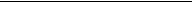 5 我总是以这样的方式向人类的眼睛和耳朵展示我自己，使他们能够意识到我在祭祀、割礼、焚香、云、红海、吗哪、铜蛇、摩西的帐幕、所罗门的圣殿和云中的存在。  我乐意以这种方式向人的子孙展示和显示我自己（LW 1:248）。  同样地，圣言、洗礼和圣餐都是我们今天的照明灯，我们把它们作为恩典的太阳的可靠标志来看待。  我们可以肯定地说，有圣餐、洗礼和圣言的地方，就有基督、罪的赦免和永生（LW 1:249）。结果，他们把上帝和他的外表放在天上，设计出他们自己的外表，然而这些飘忽不定的精神不是指向上帝，而是指向撒旦和他们永远的毁灭。第四，当上帝以这些具体的形式来到我们身边时，他以一种双重的方式与我们打交道，首先是向外，然后是向内。  他通过基督的话语和福音向外吸引我们，通过圣灵向内吸引我们。  向外，他通过福音的口述话语和物质征兆与我们打交道；向内，他通过圣灵、信仰和其他礼物与我们打交道。  因此，"向内 "的经历是在 "向外 "之后，并由 "向外 "产生效果。  神已经决定不给任何人内在的经验，除非通过外在的、外部的手段。  因为他想在他制定的外在话语和标志之外，不给任何人精神或信仰。  路德建议说，仔细观察这个命令，因为一切都取决于它（LW 40:146）。因此，为了使上帝能够被认识和理解，基督的灵以简单、世俗和具体的方式与我们相遇。  圣灵的这些具体形式是上帝对我们的方式，是对从人到上帝的各种方式的拒绝。  6 他们不屑于听他说他们如何找到他；但他们却妄想教导他，并规定他应该如何对待他们。  但上帝不会屈服于此；因为他不是一个可以为每个人下达命令和制定具体措施的人，也不是一个可以为了你的缘故发布新的福音、新的洗礼、信息或启示的人。祂已经一劳永逸地规定并宣布了关于基督的这一点。  如果你们想到我这里来，想成为我的人，就必须听他的。得救了。  我向你们发出通知，我不会给你们其他迹象。因此，你们要记清楚，要么接受他，要么失去他（LW 24:69）。所有的人都有共同的EPIPHANIES或显现。  当上帝来到我们身边时，他没有把自己藏在一个角落里，而是公开出现在我们所有人面前。  当我们到了天堂，我们将以不同的方式看到上帝，但在这里我们看到他被他的话语和圣礼所笼罩。  这些都是，并将继续是他的面具，直到审判日。上帝有秩序的力量路德在解释为什么上帝通过外部手段限制自己时，谈到了他的指令性权力。  上帝可以在没有外在条件和秩序的情况下进行拯救和工作，但当他在我们中间工作时，他的意愿是限制他的权力。  他这样做是为了在他通过教会、家庭和政府这些被创造的秩序工作时，他的受造物有机会分享他的工作。  在这三种秩序中，上帝为了人类的利益寻求管理他的世界，并以日常的方式揭示他对全人类的关怀。上帝建立的第一个秩序是教会，通过它的首要地位，上帝希望人类知道他们是为不朽和与上帝的永生而创造的。  为了获得永生和自己的救赎，自从人类堕入罪恶以来，上帝希望通过他的话语和与话语并列的各种迹象的有序力量来揭示他自己。教会建立后，上帝在创造夏娃并将其交给亚当作为伴侣时，使HOME的有序力量得以存在。 尽管上帝能够用泥土造人，但上帝还是希望利用男女的结合来赐予生命的祝福。  在家庭管理中，父亲和母亲是上帝寻求为国家培养公民的工具，但最重要的是，为基督的国度和天堂培养公民。最后，直到罪进入世界时，才建立了中央政府，即上帝的第三种有序的权力。  上帝以他的智慧预见到，世界上会有大量的恶人，需要一个外在的补救措施来遏制罪恶。  在这个秩序中，上帝愿意与人类分享他的权力，并授予他们对生命和死亡的权力，以便保存和确保生命的基本要素。在这三种秩序中，神的旨意是让我们在别人耐心地统治我们的时候看到一张父亲般的脸。  通过他有序的权力，他希望在他通过他的受造物做所有事情并在世界中完成他的目的和意愿时，被人亲切地看到和认识。最后，这一切的背后是天使的工作和活动。  天使的低级职务是管理上帝的创造物，因为他们为世界的安全和福利而战，也因为他们控制着世界的帝国。  他们较高的职务包括签署对上帝的赞美，并成为祝福他的教会的工具。  路德建议，我们生活中最好的朋友是天使，但我们并不知道。第二章。  神的话语和工作他美好的意愿他的道成肉身揭示了天父的心意对路德来说，当人们反思基督的道成肉身时，他们就能看到上帝的心了。  当我们注视着躺在马利亚膝上的孩子，或吊在十字架上的牺牲品时，我们看到了天父的心和意愿。  在那里，"我们将看到他是慈悲的，不希望罪人死亡，而是希望罪人改邪归正，活出生命"（LW 3:276-277）。神的儿子来到肉身，唯一的目的是吸引所有的人 "归向自己，并使我们在他的怜悯中获得希望，不惧怕他"（LW 4:66）。  我们看到，他并不对罪人发怒，而是愿意通过他的儿子施以怜悯。他的到来揭示了隐藏的神他是不可见的神，你不会让他可见。  亚当和夏娃的罪在于，当他们不满足于已被揭示的神性时，试图深入了解他的神性，并确定上帝禁止他们吃树上的果子的原因。  由于他们的罪，上帝试图通过允诺一位救主来抵消这种好奇心。  在这个应许的种子中，隐藏的上帝将成为显明的上帝。我将从一个未启示的神变成一个启示的神。  然而，我仍将是同一位神。  我将成为肉身，或者我将派遣我的儿子......所以当他躺在马槽里，躺在他母亲的腿上，挂在十字架上时，请看他。  观察他所做的事和他所说的话语。  在那里你一定会抓住我的心（路加福音5:45）。在他的道成肉身的过程中，上帝本身将是存在的，但又是隐藏的和隐蔽的。  在基督里，上帝被找到了，在马利亚所生的人之外，他是找不到的。         因此，遇到这个肉身的人就遇到了上帝。  他隐藏的目的是为了让人看到、触摸和领会他，而不至于让人被他的威严所吞噬。  如果一个人要见上帝，他必须到基督那里去。  他的道成肉身是今生唯一允许和可能看到的神性。因此，如果你想遇到上帝，你必须首先看到他的面具。  如果你坚持他的人性，那么他的神性就会显现出来；因为这就是施陶皮茨如何把路德从他作为修士的猜测中解救出来的，他指出了基督的伤痕和他在十字架上流的血。  除了紧紧抓住耶稣，没有其他方法可以进入天堂（约翰福音14：1-6）。雅各布的阶梯：他化身的奥秘雅各的梦，当他看到一个梯子架在地上，梯子的顶端伸向天堂，天使在下降和上升，这揭示了道成肉身的奥秘，在其中，同一个人既是真神又是真人。  当天使下来的时候，他们在母亲的胸前和十字架上敬拜孩子。  当他们上升时，他们看到的是神的儿子从所有的永恒。  如果他们往下看，他们看到上帝受制于恶魔和每一个受造物。  如果他们抬起眼睛，就会看到上帝在他们之上的不可理解的威严。因此，梯子是他的神性与我们的肉体的奇妙结合。  他的肉体必须是真正的肉体，从一个杰出的有罪的、被罪污染的肉体中诞生。  作为众多例子之一，路德回顾了他玛通过可耻的乱伦行为被犹大怀孕的故事。7然而，如果他要成为世界的救主，而不仅仅是犹太民族的救主，外邦人的种子必须与亚伯拉罕的种子混合在一起，这样他就会从所有民族中诞生，并为所有民族而生。  因此，他的父亲一方是以色列人，但他的母亲一方是 "外邦人、摩押人、亚述人、埃及人和迦南人"（路7:15）。同时，他的肉体被圣灵的力量净化和神圣化了。  它是从被诅咒的、迷失的和被定罪的种子和肉体中降生的；然而，它是没有罪和腐败的。  根据他的人性，基督拥有和我们一样的肉体；但在他受孕时，圣灵来了，笼罩并净化了他从处女那里得到的肉体，使他与神性结合（路加福音7:36）。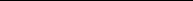 7在那里，他玛因最可耻的乱伦行为而怀孕，基督要出生的肉体从犹大人的腰里倒出来，被繁殖，被携带，被罪污染，一直到基督的受孕。  这就是我们的主神对待我们的救主的方式。  上帝允许他在最可耻的乱伦中受孕，以便他可以拥有最真实的肉体，就像我们的肉体在罪中被浇灌、孕育和滋养一样（路7:31）。总之，这个应许的种子将是一个人，人们可以看到、触摸、听到和感觉到。  这位耶稣的确是被明明白白地摆在我们眼前的正确的人。  同时，他必须是真正的上帝，因为只有圣子能够揭示上帝，为我们指明通往天堂的道路。上帝给了雅各这个梦，以便他和后代的信徒知道，上帝的儿子自己将为我们成为这样一个人，并将从雅各的子孙中生出来。  因此，"他向雅各自己启示，他将成为基督的父亲，人子将从他的子孙中生出来"（LW 5:217）。  他向雅各透露这一切，是为了让他和所有相信耶稣的人见证他的上升（神性）和下降（人性）的充分性，从而知道他们的救赎是完整和确定的。最后，这个梦给了雅各，让他明白他的化身将在一个明确的地方发生。  这个地方将成为他在地上传道、治病和教导的地方。  路德甚至认为，他就在这个地方被钉死在十字架上，睡在墓穴里，并在天使升起和降落的地方复活。鱼钩：他是隐蔽的，甚至对魔鬼也是如此他的化身不仅对人类来说是隐蔽的，对他的敌人撒旦来说也是隐蔽的。   路德用来表达上帝隐藏在耶稣身上的一个更有趣的例子是他把耶稣当作鱼钩。  路德的意思是这样的。  耶稣穿着肉体来到这个世界，被天父像钩子一样扔进水里......魔鬼在咬了他之后，突然被拉回水里，扔在干地上，被上帝压碎。这意味着，基督向魔鬼展示了他软弱的人性，这人性掩盖了那永恒和不可征服的威严。  然后，魔鬼袭击了他神性的钩子，通过它，他所有的力量，以及死亡和地狱的力量都被战胜了（LW 5:151）。在他的道成肉身中，显明的上帝与作为隐藏的上帝的魔鬼相遇。  在基督里，神性的丰盛都住在他的身体里。  然而，魔鬼发现他只是一条虫子，没有人，直到他把他吞下去。  他吃了之后，钩子就固定在他的鳃里，他就被消灭了。8雅各布与上帝的搏斗：信仰的本质在雅各的生命后期，主来到他身边，与他搏斗到天亮。  他以这种方式来，使雅各和他的后裔知道，有一天他将以人的肉身住在他们中间，而且只有通过信仰才能接受他是真神和真人的启示。  这是神与我们玩耍的方式，直到信心显示出来；但是，在搏斗结束后，他放下了他的面具，奖励那些凭信心紧紧抓住他的人。标志的意志旧约中的迹象上帝不是一个流浪者，赤身裸体的上帝，而是在一个特定的地方用明确的标志来装扮自己。  这些明确的征兆是他的旨意，他在这些神圣的覆盖物中向我们揭示了他自己。  无论可见的标志在哪里，上帝就在那里真正存在，被标志的外衣包裹着。  通过这些标志，神在我们理解的范围内与我们打交道，既被覆盖又被揭示；在这些标志之外，他总是以他赤裸的威严出现。在亚当和夏娃堕落为罪人之后，上帝出于怜悯，将自己笼罩在一阵柔和的微风中。  他这样做，首先是为了让他能在一个遮蔽物下向亚当显露自己，其次是在他以非常柔和的微风到来时，他将带来父亲般的训斥。  后来，在祭品中，我们看到神的旨意是将他的恩典的一些外在可见的标志放在道旁，以便人类可以提醒他的怜悯，并会更加确信地相信他是仁慈和仁慈的。对亚当来说，在他失去天堂和生命树之后，上帝给了他另一个恩典的标志，即祭品，这是一个很大的安慰。  在这个标志中，亚当可以感觉到他并没有被上帝抛弃，他仍然是上帝关心和重视的对象。  因此，为了加强对我们救赎的承诺，上帝从世界的一开始就考虑到了这个恩典的标志。人们要有信号，通过这些信号，他们可以安慰自己的罪，并通过对神恩的依赖获得勇气。  献祭的价值不是工作本身的价值；而是神圣的承诺的怜悯和力量，因为上帝规定了这种崇拜形式，并承诺它将为他所喜。(LW 1:250)。在圣言的事工中，上帝通过人和天使的工具来到他的子民身边。  例如，当上帝让亚当面对他的罪时，路德对上帝通过天使说话的建议感到高兴。  通过他对《旧约》的年表，路德总能找到一个活着的元老，他可以代替上帝说话。  亚当在为上帝说话时，面对该隐杀害他兄弟的罪。  玛土撒拉向诺亚说话，让他进入方舟。  亚伯拉罕被神呼召，通过闪，离开乌尔，前往应许之地。  当丽贝卡对雅各是否应该接受祝福而不是以扫感到困惑时，她咨询了闪或以伯。  最后，雅各被以撒或底波拉告知要去贝瑟尔。            因此，在始祖的整个历史中，上帝通过人类来说话，他的字。后来，割礼被强加给亚伯拉罕，以使它成为一种圣礼，如果他的后裔相信主与之相连的应许，就能通过它成为公义。  但割礼的意义不止于此，它是对各国的一个标志，应许的救主将从这个受割礼的民族中诞生。  这样一来，上帝总是提供一些公共信号，使各国可以找到真神。从世界开始，神圣的智慧就这样安排和布置事情，总有一些公开的标志，让所有的人都能看得到，以便外邦人也能找到、敬拜和向真神祈祷，尽管不是所有拥有这种标志的人都相信并为公义使用它（LW 3:106）。因此，在受割礼之前，道的事工和祭祀是征兆。在我们人类的弱点和理解力方面，我们需要这样的标志，以便我们可以找到他，但也使我们不会以其他方式寻求他（这是所有非基督教宗教的错误）。  迹象标志着上帝以这种方式存在。                     割礼，就像祭品一样，是作为一个标志被提出来的，被那些要被拯救的罪人看在眼里，认在心里。  割礼不仅仅是为了以色列的统一和团结而设立的统一仪式；它是那些相信的人获得永恒救赎的标志。  综上所述。在割礼之前，祭祀和道的事工是看不见的恩典的明显标志；但割礼是在亚伯拉罕时期设立的，一直到有福的种子降临才有效（LW 3:111）。新约圣经的迹象自基督降临后，上帝继续以父亲的方式通过圣言的传授、他的圣礼和他对永恒恩典的承诺对我们说话。      "实际上，我们在新约中的荣耀更大，因为我们不仅有上帝的画像靠近我们；我们也有他的身体住在我们里面"（LW 3:169）。  他的慈悲是一个伟大的礼物，他不是在某个遥远的地方，而是在洗礼中，在福音的话语中，在使用认罪和赦免中，与任何与我一起承认和相信上帝之子的兄弟或姐妹一起找到他。  对新约中的我们来说，洗礼和圣餐是我们对他的恩典的可见标志。  "就像上一代人有割礼作为区别标志，基督的新一代也有其他区别标志"（LW 3:115）。  因此。在洗礼、主的晚餐和使用钥匙的过程中，上帝是存在的，因为他自己的话语就在那里。  因此，尽管我们没有看到或听到他，而是看到和听到牧师，但上帝自己还是真实地存在，施洗和赦免。  在主的晚餐中，他以一种特殊的方式在场，上帝的儿子用面包给我们他的身体，用酒给我们他的血（LW 3:220）。这些征兆与圣言一起，是我们今天的光明使者，无论这些征兆在哪里，我们都能找到基督、罪的赦免和永生。  当他的子民敬拜时，基督就在他的恩典中，并以他的礼物出现。  当他的话语被宣扬，圣礼被执行时，基督通过人的舌头和声音的媒介传授话语。  在讲台上，他通过传道人的嘴说话，在洗礼池里，他自己是施洗者，在祭坛上，他通过牧师的手传授罪孽的赦免。  只有上帝在运作，但他通过我们运作。诚然，当你受洗和分食圣餐时，你听到的是人的声音。  但你们听到的不是人的话语，而是永生上帝的话语。  是他给你施洗；是他免除你对他的怜悯的希望......轻视圣经所说的上帝的这些面孔，同时又寻找其他的显现和启示，是非常忘恩负义的（LW 3:166)在这些恩典的迹象不存在或被轻视的地方，不仅没有恩典，而且有各种错误和错误的崇拜形式和其他迹象。  想得救的人必须坚持 "神的形式、迹象和遮盖，如他的话语和他的作为。  因为他在他的话语和作品中向我们展示了他的智慧"（LW 1:13）。第三章：真正的和虚假的教会两个教会的起源从一开始，造物主就规定人类要忙于他的话语和他所建立的崇拜形式。  "在安息日，亚当会教导他的孩子；通过公开布道，他将以上帝应得的赞美来授予他荣誉；通过思考上帝的作为，他将激励自己和其他人表达谢意"（LW 3:82）。上帝的设计是让分辨善恶的树成为亚当的祭坛和讲坛。  这棵树将成为亚当和他的家人来敬拜上帝的指定地点。  "在这里，他要向上帝交出他应得的服从，承认上帝的话语和旨意，感谢上帝，并呼吁上帝帮助他抵御诱惑"（LW 3:95）。  因此，上帝关于树的命令是 "敬拜的外在形式和顺服上帝的外在工作"（LW 3:109）。这棵树本质上并不致命，只是因为上帝的话语和人类的不顺从才变得如此。上帝的意图是，这个命令应该为人类提供一个顺从和外在敬拜的机会，这棵树将是一种标志，人类将通过它来证明他或她在顺从上帝（LW 3:154）。然而，由于亚当的罪，没有灵性的人充满了恐惧，所以，一听到树叶的沙沙声，他就迅速躲避惩罚的上帝。  为了对人类的罪作出慈爱的回应，上帝以他的恩典和善意，将自己笼罩在轻柔的微风中，以便他可以在遮蔽物下向亚当显露自己。  在他们失去天堂和生命树之后，上帝又给了他们另一个恩典的标志，即祭品，这对他们来说是一个很大的安慰。  在这个标志中，他们可以知道他们并没有被上帝抛弃，他们仍然是上帝关心和重视的对象。那时，人类开始呼求耶和华的名。    闪、塞特和伊诺斯劝告他们的后裔等待他们的救赎，并相信关于女人的种子的应许。  正如始祖们所证明的那样，真正的教会相信上帝的怜悯，希望得到应许的基督；因为所有的历代都有关于受祝福的种子的知识。自从我们的始祖堕落之后，福音的教义就一直存在于这个世界上，上帝通过各种迹象向始祖们证实了这个承诺。  先前的时代对彩虹、割礼和其他后来规定的事情一无所知。  但所有的时代都有关于有福的种子的知识（LW 2:163-164）。除了福音之外，祭品还提供了他的恩典的外在和可见的标志。  这个标志提醒人类他的怜悯和仁慈，并提供了可以找到他的适当敬拜形式。  因此，"亚伯和该隐在他们的父亲那里已经习惯了献祭，这在当时是敬拜上帝的适当形式；他们继续献祭。  同样，闪也有聚会、布道、敬拜的形式、献祭和其他仪式，这些仪式一直存在到亚伯拉罕的时代"（LW 2:197）。正是通过亚伯和该隐的献祭，我们开始区分真假教会的不同。  该隐看起来是圣人，但他是不敬虔的，不相信关于有福的种子的神圣承诺。  而亚伯则是敬虔的，他只相信基督的怜悯。  "亚伯不依靠他自己的价值、他的祭品或他的工作，而是依靠关于女人的种子的明确应许"（LW 1:259）。  在该隐对神的话语的蔑视和拒绝中，他离开了真正的教会，形成了一个没有神的命令和应许的特殊教会。悲剧的是。当亚当生了两个儿子后，有两种人从他们那里得到了他们的起源。  该隐离开了他的父亲，在没有上帝命令的情况下建立了一个特殊的教会，并蔑视了真正的教会。  同样的事情也发生在......诺亚的儿子们中间。  从含那里，如同从不敬虔和邪恶的源头，假的和说谎的教会得到了它的起源（LW 2:210）。正是含的后裔，特别是他的孙子宁罗德，试图为自己建立名声，在精神上迫害真教会，通过错误的教义和不虔诚的崇拜形式；在肉体上，通过刀剑和暴政的手段。  然而，上帝总是用那些坚持他的话语和他制定的敬拜形式的人们来抵制假教会，这样他们就会 "成为世界上宗教和健全教义的守护者，以免一切都堕落为不虔诚，人类中没有对上帝的认识"（LW 2:228-229）。后来，当亚伯拉罕几乎被宁录的假教会及其巴比伦的宗教所吞没时，上帝通过闪的传道将他从偶像崇拜中召唤出来，并指示他与不敬虔的种族分离，寻求新的居所。           亚伯拉罕通过话语被抓住，形成了一个新的生命；就其本身而言，亚伯拉罕只不过是一个偶像崇拜者，但通过上帝的怜悯，"他通过基督--受祝福的种子，从罪恶、死亡和诅咒中得到了释放"（LW 2:247）。后来，当雅各接近死亡时，当他为他的儿子们祝福时，他预见到他的后代将继续形成两个教会。  真正的教会将得到拯救，因为他们相信关于救世主的应许，救世主将从他的肉体中降生。  虚伪的教会将由肉体的以色列人组成，9他们自夸是亚伯拉罕的后裔，但既没有他的话语，也没有他所定的神迹。  每个人都没有在神迹中抓住他，而是设计了自己的崇拜上帝的方式，并遵循它，他自己肯定会毁灭。9当他们失去了神的话语，和神所赐的恩典的迹象时，他们就会开始追随自己心中的欲望，成为肉体的以色列人。  他们忘记了他的诫命和仪式，在轻视会幕和圣殿之后，他们把祭品带到树下和小树林里，甚至用自己的孩子献祭（LW 1:249）。因此，你要从心里和眼里关上外貌，看神所吩咐的；这样做，你就不会出错，甚至如果在外观上是小的，普通的，微不足道的(LW 3:216)。世界上没有什么比教会更珍贵的了，在那里可以听到上帝的声音，可以用真正的敬拜方式来敬拜上帝，也就是用信仰、祈求、忍耐和顺从来敬拜。  因此，真正的教会是由那些拥有诺言并相信它的人组成的。  虚伪的教会拒绝神的应许，只关心神没有命令和应许的事情。上帝之家和天堂之门哪里有话语，哪里就有教会，因为是上帝的话语建立了教会。  教会并不局限于某个地方或某个人，而是道在哪里，教会就在哪里，就存在。  因此，道和可见的标志在哪里，教会就在哪里建立。无论在哪里听道，在哪里接受洗礼、祭坛圣事和赦免，你都必须在那里确定并得出肯定的结论。  这肯定是上帝的家；天堂在这里被打开了。  但正如圣言不受任何地方的约束，教会也不受任何地方的约束......因为上帝在哪里说话，雅各的梯子在哪里，天使在哪里上升和下降，教会就在那里，天国就在那里开启（LW 5:244）。路德警告说，一个人没有理由跑到这里和那里去寻找教会，而只需要到那个有道和圣礼的地方去。   "把你的脚步引向圣言响起的地方，并在那里写上标题：上帝之门....。在全世界，只要有纯正的圣言教导和圣礼的地方，就是上帝的家，就是天堂之门"（LW 5:247）。当我们聚集在这些外部场所听人讲道，聚集在用石头和木头建造的寺庙接受圣礼时，我们必须永远记住这里是上帝的家和天堂的门；因为上帝自己在说话。我听到一个人的声音。  我看到人类的手势。  圣餐中的面包和酒是有形的东西。  在授职时，肉体的人的手是强加的。  在洗礼中，水就是水。  因为肉体对所有这些事情的判断没有其他方式。  但是，如果你用属灵的眼睛看那增加的东西，即看在那里说的和听的是谁的话语，不是人的话语......而是神的话语，那么你就会明白，那是神的殿和天国的门（LW 5:248）。床太窄了教会最大的危险是我们沉睡的眼睛和迟钝的耳朵，因此我们忽视了上帝的这些面孔。  这就是发生在亚伯拉罕的肉体后裔身上的事情，他们蔑视他们这一代的明显迹象，并设计了他们自己的方式。  然而，在这个教会中，除了神所做的，什么都不应该听到或看到，因为除了神的话语，没有神的话语，单靠自己的思想是错误的。此外，道在哪里，撒旦就在哪里活动，并试图通过败坏上帝的道来传播错误的教导，使人类怀疑上帝的良善。  撒旦以上帝的仆人的面目出现，通过异端的教导和做法，试图剥夺人类的上帝，因为他捏造了一个不存在的新神，并建立了崇拜形式，其中保留了作品，但空出了关于福音和有福的种子的意义和承诺。因此，教会必须坚定不移地坚持纯洁和真实的教义。上帝的旨意是让人类克制自己的好奇心，保持在他摆在我们面前的明确范围内。  人类不应寻找特殊的东西，而应满足于通过上帝之子和使徒传下来的启示性话语。  如果我们想拥有并成为他的教会，他的子民就不能被任何撒旦的教义所污染和掺杂。  路德认为，基督和撒旦在一起的床太窄了。  因此，两个人中有一个掉了出来，短斗篷不能同时盖住他们。唯有基督是阶梯和道路在他的仁慈中，上帝通过向我们展示一个可见的标志来满足我们认识和看到他的愿望。  在道成肉身的圣子身上，上帝可以被触摸和看见。  正是因为这个原因，"当圣经谈到上帝时，仿佛他是一个人，并将所有人类的品质归于他，他是在告诉我们他未来道成肉身的奥秘，并提供一个 "明确的模式来认识和掌握他"（LW 4:133）。没有灵性的人，那些没有被圣灵居住，而是被未重生的理性所引导和指导的人，不能看到被钉死的基督是上帝。  为了使人类的处境更加困难，撒旦试图与天梯的奥秘作斗争，设置了各种各样的诡计，以便使人类偏离对基督的真正认识。撒旦和所有异端邪说的主要攻击是否认他的道成肉身，剥夺人类的上帝和他的话语，并制造一个新的神。  这就是魔鬼的工作方式。  (1）一种攻击方式是不允许他是神，而只是一个人；（2）另一种攻击方式是说他是真神，但没有人性；（3）第三种方式是承认他既是真神又是真人，但他所做的不足以拯救我们。  这三种努力都是为了摧毁基督。在他的道成肉身中，用信心的眼睛，信徒们能够看到天堂是敞开的，天父通过他的儿子对我们说话。  "当你受洗、分领圣餐、接受赦免或听讲道时，天堂是开放的，我们听到天父的声音；所有这些工作都是从我们上方开放的天堂降到我们身上的"（LW 22:202）。  因此，在他的话语被宣扬，并在其纯洁性中被告知，以及洗礼和主的圣事的地方晚饭是按照他的制度管理的，那里的天堂是开放的，永远不会关闭。可见标志的功效和力量看得见的征兆的功效和力量在他的血中找到。  "这都是基督美丽的红血，所以我们通过圣灵在圣言、洗礼、主餐、赦免、安慰，以及与减罪和永生有关的一切，都是通过基督之血的力量获得的"（LW 8:258）。面具与门前的妓女人的开始不能上升到上帝，因此，上帝在他的怜悯中，决定把他自己的形象放在我们面前，以便我们能够掌握他。  在这些迹象中，他在我们的理解范围内与我们打交道，使我们能够见到我们能够承受的上帝。  这些是所有基督徒的共同和公开露面；在这些神的面具中，神自己也在场。  "那些相信应许并利用这些神迹的人，就成了神的子民，得了拯救"（LW 3:110）。  赐下这些神迹也是为了让那些不相信他的人被吸引到他身边，让那些凭信心利用这些神迹的人获得救赎。与上帝的这些父亲般的外表相比，门前的妓女寻找更有吸引力的外表10，吸引理性和人的眼睛。  撒旦点燃了许多新的灯光，所有这些人都自以为是地向人们展示通往天堂的正确道路。  这些假光11从马西恩开始，并在所有假使徒和先知的工作中继续。  然而，尽管有这些假光的存在，上帝给了人类LARVAE DEI作为他的代理人，引导我们走向光明。  "我们将是安全的如果我们遵循上帝亲自摆在我们面前的可见形式（上帝之子）或标志（洗礼、圣餐和所说的话语），就能摆脱这些危险"（LW 3:108-109）。教会的印记"谢天谢地，"路德在《斯马尔卡尔德条款》中感叹道，"一个七岁的孩子都知道教会是什么，即圣洁的信徒和听到牧羊人声音的羊"（Tappert 315）。  它的圣洁并不在于袈裟、袍子、长袍或其他在神圣的圣经之上被发明的仪式，而是在于上帝的话语和真正的信仰（Tappert 180）。10 基督必须在他彰显自己并希望被认识的地方寻找，如在圣言中，在洗礼中，在晚餐中；在那里肯定能找到他，因为圣言不能欺骗我们。  但一般情况下，理性会无视这些迹象，而转向门口的妓女（LW 3:108）。11 撒旦点燃了许多新的灯光，他们都大胆地自以为是地给人们指出通往天堂的正确道路；每一个人都声称自己是光，每一个假光都把人们吸引到自己身边，要求他们跟随他（LW 22:67）。路德被约翰-埃克等人指责为在攻击和改革教会时的激进个人主义。  然而，事实并非如此。  路德敦促在教会真正是谁和什么的基础上进行改革，即 "道在哪里，信心就在哪里；信心在哪里，真教会就在哪里"（《圣经》39:xii）。  教会是一个神圣的基督徒，既是一个隐秘的团体，也是一个围绕着教会标志聚集的可见的团契。  与罗马的假教会相比，那些福音派的人是 "真正的、古老的教会，与圣洁的、普遍的基督教会是一个身体，一个圣徒的共同体"（LW 41:199）。路德强调，一个基督徒聚会的确切标志是在哪里传扬纯正的福音（LW 39:305）。  如果有了福音，那里就一定有基督徒。  因此，一个人能够找到一个基督教会的真正标志是。   (1）神的话语；（2）洗礼；（3）主的晚餐；（4）忏悔和赦免；（5）称为福音的牧师；（6）祈祷和敬拜；以及（7）神圣的十字架。(LW 41:148)。在他的论文《反对汉斯瓦特》中，路德非常关注教会在哪里以及是谁的问题。  福音派路德教会才是真正的、古老的教会，因为其本质是一样的。  福音派教会和古代的使徒教会都拥有相同的本质，这一点在以下方面得到了证明。  (1）洗礼；（2）主的晚餐；（3）忏悔和赦免；（4）传道的职位；（5）使徒信经；（6）主祷文；（7）尊崇和尊重属世的权力。(8）婚姻受到尊重和赞美；（9）基督徒的苦难；以及（10）当信徒们互相祈祷时，十字架被承担起来。相比之下，罗马天主教会是一个假教会，因为它不具备与使徒们的古老和真正的教会相同的本质。  相反，它已经成为一个背道而驰的妓女，抛弃了教会的真正标志，而用这些虚假的标志来代替。  (1）新的洗礼；（2）放纵；（3）圣水和盐；（4）朝圣；（5）兄弟会；（6）主的晚餐的创新；（7）新的罪和谋杀的骨架钥匙；（8）不同的福音；（9）用身体的头颅代替基督；（10）对圣徒的崇拜；（11）他们试图统治世俗的王国。两个教会之间的关键区别可以这样理解：真正的、古老的、使徒的和福音的教会是建立在恩典之上的，而假教会是建立在工作之上的（LW 41:213）。第四章：真正的和虚假的教会人不是单靠面包而活旧约中以色列作为神的子民被拒绝的原因是她拒绝接受神的领导和管理。  以色列想生活，不是靠对神的应许的信心，而是靠实际存在的东西。  另一方面，上帝希望她忠心耿耿，依靠他的应许。  "因此，他们寻求明显违背神的旨意和政府的东西，如果这时他们没有得到他们所寻求的东西，他们就寻找另一个神"（LW 8:200）。犹太人试探上帝。  当上帝没有按照他们的喜好和规定立即供给他们一切的时候，他们很快就追随陌生的神......寻求像阿什塔罗和巴力这样的神，当场给他们帮助，并立即，没有对承诺的信心，所以他们可以感受到帮助，并用手握住它(LW 8:201)。为了对付我们的犯罪倾向，神向他的子民提供了应许；"但同时他也在信心上考验和锻炼他们，并教导他们靠着道比靠着食物更有活力"（LW 8:201）。人们必须小心翼翼地坚守这样一个事实：上帝做出了承诺，并推迟了所承诺的事情，他用可用的东西稀少来考验我们，以便指导我们对承诺的信心，并使这种信心得到加强，使我们学会不仅在有东西可用的繁荣时期相信上帝，而且在缺少东西的逆境中也相信上帝（LW 8:201）。如果缺少面包，就不能求助于陌生的神，而是要通过对圣言的信心来强化内心（LW 8:204）。  在所有的事情上，神希望他的威胁被人敬畏，他的应许被人相信和等待。  但是，如果没有信心，这是不可能的!信仰必须相信和惧怕那些看不见的东西，就像诺亚惧怕那看不见的洪水的惩罚，并希望得到解放，那是看不见的。  我们相信我们看不见的主基督，我们相信他将在最后一天到来，使我们从死里复活，并荣耀我们，正如腓立比书3:20-21所说，但他将对不认识上帝和不服从福音的不虔诚的人施以惩罚。  因此，虔诚的人害怕威胁，相信应许。  但不虔诚的人不害怕，不相信，不希望，也不关心上帝（LW 8:202）。亚当的原因和亚伯拉罕的信仰简单地说，"原罪就是成为神"（LW 3:139）。  在问为什么的时候，亚当把自己放在了作为创造者的上帝的位置上，他探究了上帝关于树的命令和禁令的原因。  "上帝希望我们遵循他的话语和命令，而不是过分勤奋地探究他命令的原因。  当亚当和夏娃这样做的时候，他们就灭亡了；因为他们把自己放在创造者上帝的位置上，忘记了自己是被造物"（LW 3:139）。亚当不满足于上帝的命令，反而想知道上帝命令他远离的原因。  亚当不再关心作为上帝的受造物之一执行上帝的诫命，而是对上帝本身进行判断。  因此，对亚当来说，思考 "为什么 "是有害的，这给他带来了巨大的伤害（LW 4:144）。与此相反，亚伯拉罕毫不犹豫地服从了上帝的命令。  当上帝命令他受割礼或上帝命令他献上以撒时，亚伯拉罕立即服从；"他不与自己争论为什么上帝会发出这个命令，而是立即去指定的地方"（LW 3:282）。  亚伯拉罕考虑到说话的人是谁，他只是 "割断这可恶的原因的喉咙，把它从他的心里连根拔起"（LW 3:173）。  他明白神的旨意是限制他的好奇心，使它保持在神在他的话语中给他规定的明确范围内。他将自己的理性俘获，并在一个事实中找到满足感，即发出命令的人是公正、善良和智慧的；因此他不能除了公正、善良和明智的事，无论理智的意见如何，也无论理智是否理解，都不能命令任何事（LW 3:173）。亚伯拉罕接到命令后，除了上帝的命令外，他看不到别的。  他把蛇的头（也就是理性和人的意志）废掉，并按照上帝的命令行事。  作为亚伯拉罕信仰的证据，向外的服从是在向内的服从之后。  亚伯拉罕听到并相信了神的话语；然后他通过跟随基督成为了一个公义的行动者。但我们甚至拒绝坚持认为，亚伯拉罕因为从迦勒底的吾珥出去的时候放弃了一切而称义。  当他相信上帝通过圣洁的始祖所启示的应许时，他就已经成了义人。  如果他不是公义的，当上帝呼唤他时，他就不会顺从他。  因此，他听到了道，并相信了道；后来，在他因此成了义人之后，他也通过四处游荡和跟随呼唤他的基督，成为一个做义人（LW 2:269-270）。上帝的游戏：十字架和他管理人民的方式雅各布的生活雅各的生活在神的眼中是可喜的，因为他有道，有信心，有住在他里面的圣灵。  因此，神必须关心他自己的人，他们的眼睛固定在他的道上。  即使他们被魔鬼和人折磨和困扰，但神计算他们所有的行为和思想，并在他们所有的逆境中关心他们（LW 6:74-75）。雅各凭着他的信心，能够征服上帝，就像迦南妇人在耶稣反对她时能够紧紧抓住基督一样（马太福音15：21-28）。  搏斗结束后，基督放下了他的面具，对雅各说了一些赐予生命的话（创世纪32：22-30）。  他透露自己是奖励那些坚持寻求他并凭信心紧紧抓住他的人的人（路加福音6:139-140）。  他是锻炼雅各的人，直到他的信心显示出来；作为他信心的证据，雅各的名字被上帝亲自改变。然而，信徒对神的征服不是以这样的方式，即他受制于我们，而是他的愤怒和审判被我们通过 "祷告、寻求和叩门 "征服了（LW 6:141）。  祂不再是一个愤怒的审判者，就像祂看起来那样，而是变成了一个最慈爱的父亲，因此，你的信仰已经拯救了你。  在这个考验中，在改变雅各的名字中，耶稣不是要消灭雅各，而是要在应许中确认和加强他。因此，雅各布一生都在流浪，但他是一位族长和圣人。  在他的旅途中，他遭受了很多痛苦，特别是鲁本的乱伦，迪拿的污辱（创世纪34），拉结的死亡（创世纪35），以及约瑟的奴役（创世纪37）。  然而，神允许这些事情发生，以便锻炼信心，使雅各学会只依靠他的话语和应许，尽管有感官可以感知的东西。因为眼睛所看见的事是骗人的，是短暂的，但所应许而未曾看见的事是确定的，是坚定的。  但耽搁和推迟要凭着信心等待，平心静气地承受，因为看不见的事要在适当的时候出现（LW 6:305）。因此，在十字架的黑暗中，我们必须只紧紧抓住神的话语。       然而，这种对上帝的认识并不是没有实践和经验的。  只有通过实践和经验，我们才能明白这些挣扎是他的大爱和善良的表现，而不是他的愤怒和生气。  这些事情是神所做的，以便我们可以学习什么是神美好的、可接受的、完全的旨意，并有能力在别人的考验中安慰他们。上帝能给一个民族带来的最糟糕的惩罚是不惩罚他们。  相反，最幸福的生活是上帝没有对我们的过错闭上眼睛，而是立即用他的棍子和十字架来纠正我们（LW 6:327）。    因此，我们必须学会闭着眼睛生活，简单地相信他的承诺，即使他假装在睡觉，对我们没有任何关心。约瑟的生活约瑟凭着信心战胜了邪恶，因为他抓住了他父亲所说的话语，并紧紧抓住它。  因此，他不允许撒旦剥夺他的承诺。  圣灵与约瑟同在，使种植在他心中的道成为对抗魔鬼的不可动摇的岩石。因为约瑟的心中有整本诗篇。  在实际情况和效果上，他做了诗篇中关于信心、耐心和等待的一切教导。      他在等待，并以他从父亲那里听到的神圣的应许支撑自己。  他没有绝望，也没有抱怨上帝，7：56）。约瑟通过他的信仰，征服了一切。  魔鬼在他离开父母和家庭流亡的时候，在左边用各种诡计攻击他。  接着，他试图在右边用肉体的诱惑，如情欲和快乐来攻击他。  由于约瑟的年轻，这尤其是更困难的考验。  他在肉体上感受到了所有这些诱惑，但他能够克服这些诱惑，因为他的心中有神的话语。约瑟受到了他父亲、母亲拉结和护士底波拉的良好教导。     路德特别提到了底波拉，她就像约瑟的祖母一样，对诺亚、闪和以伯等族长仍然记忆犹新。  以撒也还活着，当他讲述始祖的历史时，他也仔细地将圣言印在约瑟身上。  约瑟也是他父亲雅各的十字架和欢乐的目击者。  正是由于这种教导和主的存在，约瑟在流亡期间一直保持着信仰。......智慧，也就是上帝的儿子，在义人被卖时没有离开他，而是和他一起下了坑和监狱。  约瑟以他为师，赐予他增长，使他把所听的道牢牢地固定在心里。  他的眼前出现了洪水的惩罚，所多玛人的焚烧和其他灾难，然后还有他父亲讲述的敬虔之人的各种解放。  从这个来源，对上帝的敬畏、信心、希望和其他美德在他心中成长并得到加强，所以他的心不会因为任何骚动而动摇（LW 7:125）。约瑟是完美男人的典范，是最宝贵的财富。  然而这个宝藏却不为世人所知，被隐藏起来。  尽管对约瑟来说，一切似乎都是无望的，他在考验和苦难中是孤独的，然而基督，灵魂的主教，看到了约瑟，并关心着他。约瑟的生活是一个很好的例子，说明了上帝管理他的圣徒的方式。  当他工作时，他一开始就转过脸去，似乎是魔鬼，而不是上帝。  这是为了看清祂的背影，正如摩西在《出埃及记》33:20、23中的记载。  "你不可看见我的工作和计谋，我正照我的美意塑造你，又重新塑造你"（LW 7:104）。  约瑟看着他的背影，等待着神的启示和展示他的救恩。因此，基督徒的生活是在主里学习信仰和希望的生活。  在试炼中，我们学习忍耐、信心和希望，因为我们的生命隐藏在上帝那里。  如果约瑟没有神的话语与他同在；"如果圣灵和神的儿子没有与他一同下到坑里，没有用他所学的道支持他，他就不能承受撒旦的攻击"（《圣经》7：128）。  约瑟了解到，人活着不是单靠食物，而是靠主口中所出的一切话。因此，他战胜和忍耐撒旦、世界和肉体，并不是由于人类的帮助和安慰。  他也没有生活在神的话语之外的任何其他生活中。  因为他只是紧紧抓住应许，准备忍受更大的邪恶。  虽然根据肉体，也根据精神，他渴望得到自由，然而，因为他看到这是神的旨意，他满足于神的美意，当肉体喊叫和抱怨时，他就羞辱肉体说  "愿主的旨意成就！"(LW 7:128)。十字架的目的是为了让神能够将旧人钉在十字架上，使其受死，并使其化为乌有。  在十字架上，祂寻求按照祂的计划来塑造你。  因为约瑟等候主，他成为世界的救主。  神利用整个埃及来恢复约瑟，把他从监禁中解救出来。  法老和整个国家都被神感动，为他的目的服务，把约瑟从十字架上解救出来（LW 7:136）。约瑟夫的生活向我们表明，必须先有信心，然后才是等待。  我们必须学会，上帝把自己藏在最可怕的魔鬼的外表之下，以便对那些等待的人来说，他将会来拯救他们。  因此，基督徒的生活应该教导他 "上帝的仁慈、怜悯和能力不能靠猜测来掌握，而必须在经验的基础上理解"（LW 7:175），并自信地依赖上帝的话语。只要忍耐，等待主；满足于他的话语，紧紧抓住他的应许。  这就是神如何锻炼、高举和玩弄他的圣徒。  正是出于他对我们的大爱，他以这种方式在我们的生活中工作。  由于原罪的存在，管教的棍子是必要的。  为了使孩子们得到改善，需要对他们进行击打和鞭打，这就是父爱。因此，在洗礼中我们不仅得到了罪的赦免，也得到了罪的净化。  由于基督的功劳，赦免是免费的，但这种赦免随后是苦难、磨难和磨难。 就像医生一样，神继续进行净化、烧灼和切割，尽管这不是没有痛苦的事。神在我们身上完成这一切是为了我们自己的利益，以免我们在生活中打鼾，在罪中灭亡。因此，十字架和考验成为神清除罪恶的药物。因为这是神的儿女和不信的人之间的区别。  后者提出反抗，拒绝忍受主的管教。  但对敬虔的人来说，这种管教是必要的，因为肉体是败坏的，充满了罪恶、自鸣得意、蔑视上帝、愤怒和情欲。  正是因为这些，他们不祷告，不相信，不希望，不爱，也不为神烦恼（路8:9-10）。在这些考验中，他希望我们只把目光投向他的话语和圣礼，并记住十字架是为了让我们谦卑，学会等待他的恩典显现。  神的这个奇妙的政府向我们提出了一个悖论，即他遵守了他的承诺，但 "以这样的方式，一切似乎都是矛盾的，与道相去甚远"（LW 8:79）。  我们是他的子民，被他所爱，然而每天他都让我们面对十字架和考验，以至于我感到怀疑、困惑和充满绝望。  然而，祂怜悯我们，我们有祂肯定的应许。第五章：路德对Larvae Dei的理解在二手资料中得到了证明论题1：在这一生中，上帝不是与我们面对面地打交道，而是有遮盖的。因此，我们在今生不能没有面纱（路德，《加拉太书》，50）。自从亚当和夏娃堕落为罪人后，人类就无法看到上帝的赤裸裸的威严，也无法活着。  因此，上帝和人类之间不可能有未经调解的关系。  上帝 "在与人类打交道时必须戴上面具 "12。论点2：因为可以肯定的是，人不可能通过他或她的方式找到上帝。自己的智慧（LW 3:108）。人类的理性 "知道上帝是，但不知道上帝是谁 "13，也不知道上帝对我们的看法。  人类通过使用自己的理性，在反思和思考上帝的创造世界和秩序时，能够得出对上帝的一般认识。  然而，路德反对这种推理方法，这种方法试图通过理性和推测，以学者的方式找到上帝。14路德谴责的原因是，没有上帝的话语，理性只会导致虚假的宗教和偶像崇拜。  理性不禁错过了他，把神圣的属性归于偶像，并根据人类的愿望和欲望将他具体化。  然而，路德认为，上帝的名字就隐藏在这些偶像中，因为 "凡是嘲笑偶像的人，也就亵渎了隐藏在每个偶像中的上帝的名字 "15。    12 "《圣经》中的原则是正确的，人不能看到上帝，在他赤裸裸的超越中，并活着。  因此，上帝在与人打交道时必须戴上面具或面纱，以保护他们不被他的威严的光芒所影响。菲利普-华生，《让上帝成为上帝》，78。13 保罗-阿尔托斯，《马丁-路德的神学》，16。14 "他在许多段落中谴责了推理方法，在那里他警告说，不要试图通过理性和推理的方式在学术界找到上帝。他认为这是理解上帝威严的徒劳之举，并将其描述为荣耀神学，他将自己的十字架神学与之相对立（Watson 1950:78）。路德确信，摩押人在巴力比奥的假名下向真正的上帝祈祷；然而，在他们错误的信仰中，他们不知道他们在崇拜恶魔。综上所述，知道有神和知道神是谁之间有很大的区别。  "自然知道前者，因为它写在所有人的心里。  后者只由圣灵教导。"16论题3：上帝在他自己的本性和威严中是应该被孤立的；在这一点上。我们与他毫无关系，他也不希望我们与他打交道。  我们必须与他打交道，因为他在他的话语中穿戴和展示了他，他通过话语向我们展示了他（路德，《意志的束缚》，170）。在《意志的束缚》中，路德对隐藏的上帝和启示的上帝进行了著名的区分。  上帝，在他赤裸裸的威严中，是隐藏的，人类无法接近的。  我们无法找到或看到他的本体。  但他屈尊采取了道的形式，出生在伯利恒。  在他的道成肉身中，隐藏的神变成了显明的神。  因此，"上帝和我们之间不可逾越的鸿沟问题已经通过上帝自己的桥梁得到了解决 "17。与理性的肤浅知识相比，上帝通过他儿子的道成肉身，向我们揭示了对上帝的内在了解。18 这种知识来自圣经，显示了 "上帝对我们的看法和他对我们的意图。"19 这些经文是"'面纱'或'遮盖物'，上帝在他的恩典中通过它来到我们身边，对我们说话，并向我们揭示他的形象。"20论题4：让我们去看躺在母亲马利亚膝上的孩子，去看他的母亲。在那里我们将真正看到上帝，在那里我们将看到他的心（LW 3:276-277）。"这些'面具'中最伟大、最奇妙的是基督，他入了人的本性，有罪的肉体的样式，却没有罪，是'由女人所造，在律法之下'。"21在基督里，我们面对的是上帝本身，因为基督是上帝的化身，披上了人的本性。  他的道成肉身是一个 "面纱"，威严的上帝在其中与我们面对面。  另一方面，他的化身是一面 "镜子 "或 "玻璃"，在其中可以看到他。  玻璃暗示着显现，而面纱暗示着隐藏。22路德的整个神学可以说是以他的道成肉身为基础的。  "他的人性是上帝召唤我们的地方 "23，是具体的、世俗的现实，上帝通过它来揭示自己，把自己隐藏在其中。 18 Althaus 1966:17-18。19 同上，19。20 Klug 1981:30。21 同上。22 Watson 1950:103。23 Althaus 1966: 22."我们只有在他的神性穿上尘世的、人类的和身体的形式时，才能抓住他的神性。"24 因此，只有在被钉死的基督里才能找到对上帝的真正认识。那些试图通过人类的猜测和理性升入天堂的人，不会像他们想象的那样找到上帝，而是找到魔鬼。  路德警告我们，不要去找隐藏的上帝，而要紧紧抓住那位披着他的应许、在基督里存在的上帝；因为他不是一位流浪的、漂泊的上帝，而是明确地把自己限制在基督里，并把自己只约束在基督里。  因此，只有在出生并被钉在十字架上的基督里，神才会以他的恩典和仁慈的神的身份与人见面。  除了在基督里，没有任何地方可以找到或看到他，因为只有基督是真神和真人。论题5：上帝除了通过他的作品和话语外，并不彰显他自己。(LW 1:11; 24:67)。路德说，这是上帝自我启示的整个问题中的基本原则。除了通过他的作品和话语，上帝并不显示他自己，因为这些作品的意义在某种程度上被理解。  在他的仁慈中，上帝根据我们人类的情况来调整他，并以我们能够理解的形式来揭示他自己。2624 Regin Prenter, Spiritus Creator, 271。25 Klug 1981:31。26 "在永恒之前，上帝不是以赤裸裸的威严与人相遇，而是根据人类的情况调整自己，也就是说，他用面具遮盖自己，以具体化、人性化和道成肉身的形式显示自己"（Kadai，路德的十字架神学。240.因为我们的罪性无法承受上帝的样子，所以上帝选择了外部手段，使我们能够抓住他。  上帝本身在基督里，在可见的标志下亲自存在。  同样，"圣言和圣事是启示的标志，上帝就在这些标志的面纱之下。"27可见的标志在哪里，"上帝就在标志的衣服里真正存在。"28 "在新约中，我们有一个可见的标志，就是上帝的儿子，在他母亲马利亚的腿上，为我们受苦和死亡。  此外，我们还有其他额外的形式，如洗礼、主的晚餐和口语本身。"29 圣灵的这些具体形式是上帝对我们的方式，也是对从人类到上帝的各种方式的拒绝。论点6：圣经的习惯是在应许上加上标志。  因此，在在洗礼和主的晚餐中，不仅有应许的话语，而且还有一个标志或工作（LW 3:29）。"为了支持这一论点，路德寻找各种迹象，这些迹象伴随着上帝对始祖的话语和承诺。  善恶之树，就像基督教圣礼中的元素一样，本身没有力量；但上帝用他的话语'给受造物穿上衣服'，给它力量。"30 堕落之后，亚当和夏娃有祭品和其他恩典的迹象来安慰和保证他们。然而，并不是每一个可见的或外在的东西都揭示了上帝。  它必须由我们可见的东西组成，而且道必须标志着它是可见的元素。 27 Prenter 1953:259。28 同上，260。29 戈登-鲁普，《神的公义》，318页。30 雅索斯拉夫-佩利肯，《解释者路德》，106页。"由于上帝在圣言中表达的自己的意愿，标志与所有其他可见的现实区分开来，成为上帝在我们中间恩赐存在的地方 "31。论题7：但你必须坚持并遵循这个肯定的、无懈可击的规则。  上帝在他的神圣智慧安排以某种明确可见的形式向人类展示希姆塞尔，这种形式可以用眼睛看到，用手摸到，总之，是在五官的范围内。神圣的威严如此接近我们（LW 3:109）。上帝提供这些明确和可见的形式的目的是为了让人们能够  (1)总是有明显的、有形的迹象，他们可以向这些迹象看，并得到拯救；(2)通过外在的迹象提醒，并更加确信地相信，上帝是仁慈和仁慈的；(3)被阻止堕落为不稳定和流浪的精神；(4)通过话语向外吸引，通过圣灵向内吸引；以及(5)准备在他在荣耀中再次降临时遇见并认出他。论点8：当上帝以某种迹象显示他自己时，无论其性质如何，都会有一个必须在其中把握住他。  但是，撒旦不断地努力从我们的视线中移走真神迹，设立假神迹（LW 3:108）。论题9：抛开外在的话语和洗礼，肯定是真正的标志和所有虚假和异端的精神的标志（LW 24:69）。"在化身的基督是通往天父的道路的地方，在那里你总是依赖于身体和外在的启示迹象。"32但是，"在一个人认为自己高于身体的迹象的地方，在那里有另一条通往上帝的道路，而不是通过化身的神。"33。   异端分子都是一样的，他们唾弃上帝使用的人类工具和他神圣的自我揭示的手段。34对路德来说，拒绝基督关于洗礼和主的晚餐的明确话语，就是参与了与夏娃和亚当一样的罪。  他们不依靠圣言，而是相信他们的理性和感官，像所有狂热的精神一样，偏离了信仰，讨论这些事情怎么会是这样。  洗礼和主的晚餐这些圣礼不是人类所做的单纯的纪念性仪式，而是上帝的作品。  在以三位一体的名义进行洗礼的地方，神圣的陛下本身就在那里，事实上，他就是施洗者Himselft。  同样，在圣餐仪式中，基督作为主人亲自出席，通过牧师的手将他的身体和血分给他的子民。论题10：当上帝以这些具体的形式来到我们身边时，他以一种双重的方式与我们打交道方式，先是外在的，然后是内在的（LW 40:146）。当上帝通过外在的话语说话时，他在我们的心中说出了他的真理，所以我们从外部和内部接受它并相信它。35在外部话语之前，神不会赐下祂的灵。  热心人 "试图颠覆这一神圣的秩序，他们等待 "圣灵的直接照耀"，而蔑视外部的话语。 33 同上，272-273。34 Pelikan 1959:105。35 "然而，上帝的话语从来都不仅仅是外在的话语，由人的嘴唇说出，用人的耳朵听到。  恰恰相反，在说这话的同时，神在我们的心里说他的真理，使人不仅从外部接受，也从内部接受，并相信它"。  Althaus 1966:36。他们在拒绝圣言的过程中，暴露了他们的真实本性。  就像亚当和夏娃被魔鬼引导去灵化和想象一样，拒绝外在的道也是热情的表现。36 路德还认为教皇制度只不过是 "纯粹的热情"，因为教皇吹嘘说所有的法律都写在他心中的神龛上。37因此。我们应该而且必须不断坚持，上帝不会与我们打交道，除非通过他的外部话语和圣事。  在这种话语和圣事之外，凡是归于圣灵的，都是魔鬼的（Tappert 1959:313）。论题11：无论在哪里听道，无论在哪里接受洗礼，无论在哪里接受圣礼，无论在哪里接受洗礼。祭坛，并进行赦免，在那里你必须确定并得出肯定的结论："这肯定是上帝的家；在这里天堂已经打开了（LW 5:244）。对路德来说，教会只有一个定义，即那些相信基督并听到他的话语的人。  这个教会聚集在某些标志周围。  "在那里，上帝的话语被纯粹而热烈地宣扬和信仰；在那里，儿童通过洗礼被接受进入上帝的国度；在那里，被罪恶和诱惑袭击的心灵在圣餐中得到安慰和力量；在那里，罪人在忏悔中解除他们的良心负担。在那里，牧师们被有序地委派去传道、行圣礼和从事其他牧民的工作；在那里，祈祷的基督徒为了基督的缘故而受到反对和迫害；在那里，他们必须承担他们主人的十字架"（Heinrich Bornkamm, Luther's World of Thought, 145.论文12：信仰和应许是相互关联的（LW 8:110）。对路德来说，"基督教代表了一种非常简单的关系：一方面是上帝的承诺；另一方面是人的信仰。"38 "凡是提到信仰，就必须有一个承诺作为依据；而在我们谈到承诺的地方，总是要求有信仰。"39第六章：路德在圣经中寻找大问题的答案我怎样才能找到一位仁慈的上帝？根据中世纪的教义，获得永生的唯一可靠途径在于教会提供的帮助：圣礼、朝圣、赦免、圣徒的代祷，而通往天堂的最佳途径是修道。  在他加入奥古斯丁修会时，修会会长问他想在修会的生活方式中找到什么，路德回答说。  "与其他成千上万的人一样，路德成为一名修士，以拯救他的灵魂，并找到一位仁慈的上帝。我是个好修士，严格遵守我的命令，所以我可以说，如果修士生活能让人进入天堂，我应该已经进入了：所有认识我的同伴都会为此作证（戈登-鲁普，《路德在沃尔姆斯议会的进展》1521，26）。但修道并没有给路德带来他所寻求的平静和救赎。  在修道院的时候，由于他的良心不安，他觉得自己是世上最可怜的人。  路德没有找到并经历一位仁慈的上帝，而是认为他要做善事，直到基督通过这些善事对他产生恩惠。  然而，在他所有的努力之后，"谁知道这样的事情是否为上帝所喜？"41他的疑虑和恐惧因他对基督的了解而加剧，因为中世纪艺术和文学中最受欢迎的基督形象是 "彩虹中的基督"。  在对基督的这一描述中，一朵 "百合花从他的右耳伸出来，象征着被救赎的人，他们在下面被天使迎接进入天堂。  从他的左耳伸出一把剑，象征着被诅咒者的厄运，魔鬼把他们的头发从坟墓里拖出来，扔进地狱的火焰中。"42 从这幅图像以及关于基督的其他教义中，路德只知道基督是一个严厉的法官，他想逃离，但却无法逃脱。  因此，路德没有跑到基督那里寻求宽恕和怜悯，而是去寻找玛丽和圣徒的直接神。  后来，路德意识到并承认所有这些都是偶像崇拜和虚假崇拜。43只有通过对基督的正确认识，以圣经为基础，路德才发现了一位有恩典的上帝。  在他的道成肉身中，路德看到了一位有恩典和仁慈的上帝，他拥有一颗慈祥的、父亲般的心。41 戈登-鲁普，《路德在沃尔姆斯议会的进展》1521，27。42 Bainton 1950:22。43 "我总是在梦中和真正的偶像崇拜中走来走去，因为我不相信基督，而是认为他只不过是一个严厉而可怕的法官，就像人们画的他坐在彩虹上一样。  出于这个原因，我寻求其他的代祷者，玛丽和圣人，以及我自己的善行和信仰的功绩"。  Schwiebert 1950:155。  路德通过福音书认识到，上帝不再对他发怒，而是向他显示了恩典，并通过对他儿子的信仰，赐予他罪孽的赦免。你是唯一知道的人吗？  除了你之外，所有的教会都在错误？在莱比锡与约翰-埃克的辩论中，当他们就忏悔问题进行辩论时，埃克坚持用这样的质疑来挑战路德："难道只有你知道什么吗？  除了你之外，所有的教会都是错误的吗？"44 然而，在莱比锡，路德可以肯定地声称，"一个用圣经武装起来的简单的普通人比没有圣经的教皇或议会更值得相信 "45。路德的确定性是基于圣经中可靠而清晰的话语。  圣经是确定和清晰的，因为它们是通过圣灵启示的（LW 41:58）。  然而，根据路德的观察，教会的教父们常常掩盖了上帝清晰的话语，并引入了与话语相反的思想和教义（LW 32:175, 215）。  因此，路德更愿意 "从源头喝水，而不是从小河喝水......我想拥有圣经的纯洁力量，不被任何人玷污，即使他是个圣人，也不被任何世俗的东西调和（LW 32:223）。对路德来说，每一条信仰都必须只来自圣经，而不是来自人类的意见和解释，因为人类可能而且确实会犯错（LW 39:230, 237）。  与奥古斯丁一样，路德不会相信任何老师，除非其教导被圣经所证明，即使它声称是来自天上或圣人的。  基督徒的任务是研究圣经所说的内容，因为 "没有人比明白的人说得更好；但有谁比上帝自己更明白上帝的事"（《圣经》32:244）。  基督徒要看教会里的教导是否是按照上帝的话语来教导的。对路德来说，如果罪人要找到安宁，他或她的不安的良心必须有一个确定而可靠的上帝之言。  后来，在Worms会议上，路德大胆而自信地宣称  "除非我被圣经和朴素的理由所说服--我不接受教皇和议会的权威，因为他们相互矛盾--否则我的良心是被上帝的话语所俘虏的"（Bainton 1950:144）。因此，基督徒要穿上圣洁的衣服，即神圣的经文（LW 32:139）。  在信仰和生活问题上，基督徒必须被圣言所俘虏，并被圣灵所醉（LW 39:307; 41:370）。  此外，每个信徒都有判断教义的权力（LW 39:307; 41:370），每个拥有福音的会众都有权利、权力和义务来判断教义，因为他的身体。正是带着这种确信和决心，路德教派聚集在奥格斯堡，为福音派的信仰进行辩护。  正如他们的诋毁者所证明的那样，拥有圣经的人是真正的教会，因为当我们的忏悔于1530年在奥格斯堡的皇帝和整个帝国面前被审查时，另一方的一些王子问他们的神学家是否能用圣经来推翻它。  他们回答说："不能，不能用圣经来反驳，要用教父和议会来反驳。"于是，一些贵族们笑着说  "我们的神学家为我们做了很好的辩护--他们说对方有对他们有利的经文，但我们没有对我们有利的经文。"  从对手的这种承认和见证中，我们得出结论，我们不可能是异端，因为我们有、相信并承认经文（LW 41:362）。神父，如果耶稣存在，为什么他从不在这里居住？一代人的不信，目前正通过作曲家斯汀在其流行歌曲《All This Time》中的歌词表达出来。  在这首歌中，斯汀说，只有流入大海的河流是恒定的、永恒的。  远处地平线上的教堂尖塔由于其过时和不相关的信息，只能作为鸟类的居住地。  当他调查日常生活中的事件时，他无法看到上帝或体验到他的存在。  因此，他向他的教区牧师提问："神父，如果耶稣存在，他怎么从来没有住在这里？"路德对Larvae Dei的使用为我们提供了一个框架，以回应斯汀对不信和绝望的嘲讽问题。  由于人类的罪性，人类无法看到上帝，在他赤裸裸的超越性中，也无法生存。  因此，上帝在与人类打交道时必须戴上面具。  无论可见的标志在哪里，上帝就在那里真正存在，被标志的外衣包裹着。  在他的道成肉身、圣言、洗礼和主的晚餐等世俗媒介中，上帝通过这些外在手段穿上了衣服并与我们见面。  这些地方是祂彰显自己的地方，也是祂存在的地方。  然而，他的存在和活动只有通过信仰才能看到和领会。这就是斯汀和他这一代人面临的挑战。  只有通过信仰，通过话语获得，一个人才能穿透 血肉之躯的覆盖物，看到上帝在世界中的日常活动和存在。因此，为了回应斯丁和他对上帝不加掩饰的寻求，那些真正想看到和认识他的人必须坚持上帝的形式、迹象和遮蔽。在他的话语和工作中，他向提问的罪人展示了他的能力，希望罪人能在他那里找到生命和宽恕。  只有通过圣灵的工作和活动，才能在今生认识和实现对上帝的真正和拯救的认识。  路德总结说，当我们到了天堂，我们将以不同的方式看到上帝，但在这里我们看到他被一种形象所笼罩，即在他的话语和圣礼中。  这些都是并将继续是他的面具，直到他回来的那一天。主要来源。路德，马丁。  路德的作品。美国版，J.Pelikan和编辑。H.Lehmann.  55卷。  圣路易斯:  Concordia and Philadelphia:Fortress, 1955ff.________.  论意志的束缚。  由J.I. Packer和O.R.翻译。约翰斯顿.  韦斯特伍德，新泽西。  Revell, 1957.________.  加拉太书评论》。  由伊拉斯谟-米德尔顿和John Prince Fallowes编著。  Grand Rapids:  Kregel, 1979.二级来源。Althaus, Paul.  The Theology of Martin Luther.  Robert C. Schultz译。Philadelphia:  Fortress Press, 1966.Bainton, Roland.Here I Stand:A Life of Martin Luther.  纳什维尔:  Abingdon出版社，1950年。博恩卡姆，海因里希。路德的思想世界》。  Martin Bertram译。圣路易斯。  康科迪亚出版社，1958年。________.                                                         由埃里克和露丝-格里奇翻译。费城。  Fortress Press, 1969.Kadai, H.O. "路德的十字架神学"。Accents in Luther's Theology.圣路易斯。  Concordia Publishing House, 1967.Klug, Eugene.从路德到开姆尼茨。  On Scripture and the Word.  韦恩堡：康科迪亚神学印刷厂，1981年。Pelikan, Jaroslav.Luther:上帝与魔鬼之间的人。  Eileen Walliser-Schwarzbart译。  纽黑文：耶鲁大学出版社，1989年。Prenter, Regin.  Spiritus Creator.  费城。  Muhlenberg, 1953.Rupp, Gordon.路德到1521年沃尔姆斯会议的进展。  London: SCM Press LTD, 1951.________.  上帝的公义。  Luther Studies.  伦敦：Hodder &Stoughton, 1953.Schwiebert, E.G. Luther and His Times:  The Reformationfrom a New Perspective.圣路易斯。   Concordia Publishing House, 1950.Watson, Philip.Let God Be God:马丁-路德的神学解释》。Philadelphia:  Fortress Press, 1950.